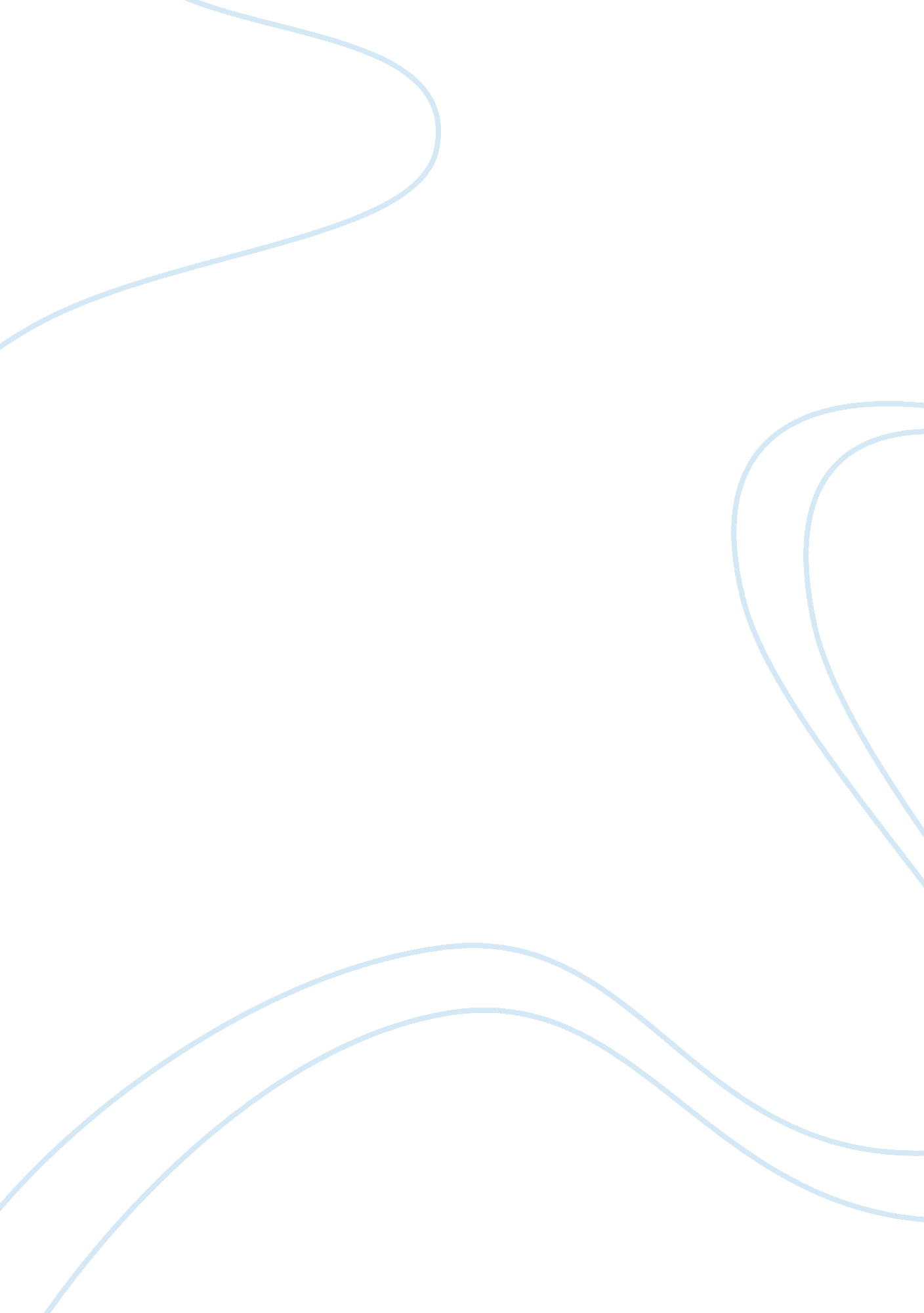 Anatomy of blood cells exercise 32Sport & Tourism, Fitness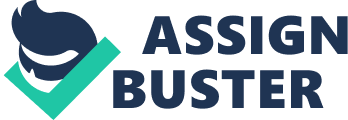 CROSS-SECTIONAL VIEWS OF AN ARTERY AND OF A VEIN ARE SHOWN HERE. IDENTIFY EACH; ON THE LINES TO THE SIDES, NOTE THE STRUCTURAL DETAILS THAT ENABLED YOU TO MAKE THESE IDENTIFICATIONS: STRUCTURAL DETAILS: ARTERY: ROUND AND THICK VEIN: THIN AND SQUIGGLY 2 CHARACTERISTICS OF TUNICA INTIMA INNERMOST TUNIC, THIN TUNIC OF CAPILLARIES 3 CHARACTERISTICS OF TUNICA MEDIA ESPECIALLY THICK IN ELASTIC ARTERIES, CONTAINS SMOOTH MUSCLE AND ELASTIN 4 CHARACTERISTICS OF TUNICA EXTERNA MOST SUPERFICIAL TUNIC, HAS A SMOOTH SURFACE TO DECREASE RESISTANCE TO BLOOD FLOW 5 WHY ARE VALVES PRESENT IN VEINS BUT NOT IN ARTERIES? Veins need valves to create pressure to pump the blood to the heart. Blood flows away from the heart and, therefore, the pressure is not required. Helps against gravity. 6 NAME TWO EVENTS OCCURING WITHIN THE BODY THAT AID IN VENOUS RETURN. 1. Respiratory " Pump". Pressure changes that occur in the thorax during breathing. 2. Muscular " Pump". Contraction and Relaxation of skeletal muscles surrounding the veins 7 WHY ARE THE WALLS OF ARTERIES PROPERTIONATELY THICKER THAN THOSE OF THE CORRESPONDING VEINS? Because the blood is pumped directly into arteries so there is more pressure on the arteries 8 THE ARTERIAL SYSTEM HAS ONE OF THESE; THE VENOUS SYSTEM HAS TWO BRACHIOCEPHALIC 9 THESE ARTERIES SUPPLY THE MYOCARDIUM CORONARY 10 TWO PAIRED ARTERIES SERVING THE BRAIN EXTERNAL CAROTID, INTERNAL CAROTID 11 LONGEST VEIN IN THE LOWER LIMB GREAT SAPHENOUS 12 ARTERY ON THE DORSUM OF THE FOOT CHECKED AFTER LEG SURGERY DORSALIS PEDIS 13 SERVES THE POSTERIOR THIGH FEMORAL 14 Ok, so you’re using my notecards which is great. I am glad I could help you out cause I wish I had someone to help me out when I took this course. I know Anatomy is super hard. I only ask that if you find these notecards helpful, you join Easy Notecards and create at least one notecard set to help others out. It can be for any subject or class. Thanks and don’t forget to rate my helpfulness! 15 SUPPLIES THE DIAPHRAGM PHRENIC 16 FORMED BY THE UNION OF THE RADIAL AND ULNAR VEINS BRACHIAL 17 TWO SUPERFICIAL VEINS OF THE ARM BASILIC, CEPHALIC 18 ARTERY SERVING THE KIDNEY RENAL 19 VEINS DRAINING THE LIVER HEPATIC 20 ARTERY THAT SUPPLIES THE DISTAL HALF OF THE LARGE INTESTINE INFERIOR MESENTERIC 21 DRAINS THE PELVIC ORGANS INTERNAL ILIAC 22 WHAT THE EXTERNAL ILIAC ARTERY BECOMES ON ENTRY INTO THE THIGH DEEP ARTERY OF THE THIGH, FEMORAL 23 MAJOR ARTERY SERVING THE ARM SUBCLAVIAN 24 SUPPLIES MOST OF THE SMALL INTESTINE SUPERIOR MESENTERIC 25 JOIN TO FORM THE INFERIOR VENA CAVA COMMON ILIAC 26 AN ARTERIAL TRUNK THAT HAS THREE MAJOR BRANCHES, WHICH RUN TO THE LIVER, SPLEEN, AND STOMACH CELIAC TRUNK 27 MAJOR ARTERY SERVING THE TISSUES EXTERNAL TO THE SKULL COMMON CAROTID 28 THREE VEINS SERVING THE LEG ANTERIOR TIBIAL, FIBULAR, POSTERIOR TIBIAL 29 ARTERY GENERALLY USED TO TAKE THE PULSE AT THE WRIST RADIAL 30 WHAT IS THE FUNCTION OF THE CEREBRAL ARTERIAL CIRCLE (CIRCLE OF WILLIS)? PROVIDES ALTERNATE PATHWAYS FOR BLOOD TO REACH BRAIN TISSUE IN THE CASE OF IMPAIRED BLOOD FLOW IN THIS SYSTEM. 31 THE ANTERIOR AND MIDDLE CEREBRAL ARTERIES ARISE FROM THE __1__ ARTERY. THEY SERVE THE __2__ OF THE BRAIN. 1. INTERNAL CAROTID 2 CEREBRUM 32 TRACE THE PATHWAY OF A DROP OF BLOOD FROM THE AORTA TO THE LEFT OCCIPITAL LOBE OF THE BRAIN, NOTING ALL STRUCTURES THROUGH WHICH IT FLOWS? subclavian artery, vertebral artery, basilar artery, posterior cerebral artery 33 LABEL ARTERIES 34 LABEL ARTERIES 35 LABEL ARTERIES 36 LABEL ARTERIES 37 LABEL ARTERIES 38 LABEL ARTERIES 39 LABEL ARTERIES 40 LABEL ARTERIES 41 TRACE THE PATHWAY OF A CARBON DIOXIDE GAS MOLECULE IN THE BLOOD FROM THE INFERIOR VENA CAVA UNTIL IT LEAVES THE BLOODSTREAM. NAME ALL STRUCTURES (VESSELS, HEART CHAMBERS, AND OTHERS) PASSED THROUGH EN ROUTE. RIGHT ATRIUM -> RIGHT VENTRICLE -> PULMONARY TRUNK -> RIGHT OR LEFT PULMONARY ARTERY -> LOBAR ARTERY -> PULMONARY CAPILLARY BEDS IN LUNGS -> AIR SACS OF LUNGS. 